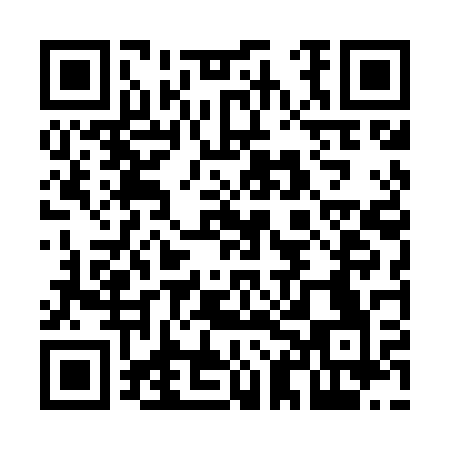 Prayer times for Dabrowka Barcinska, PolandWed 1 May 2024 - Fri 31 May 2024High Latitude Method: Angle Based RulePrayer Calculation Method: Muslim World LeagueAsar Calculation Method: HanafiPrayer times provided by https://www.salahtimes.comDateDayFajrSunriseDhuhrAsrMaghribIsha1Wed2:345:1512:455:548:1610:452Thu2:325:1312:455:558:1810:493Fri2:315:1112:455:568:2010:504Sat2:315:0912:455:578:2210:515Sun2:305:0712:455:588:2310:526Mon2:295:0512:455:598:2510:527Tue2:285:0312:456:008:2710:538Wed2:285:0112:446:018:2810:549Thu2:275:0012:446:028:3010:5410Fri2:264:5812:446:038:3210:5511Sat2:254:5612:446:048:3310:5612Sun2:254:5512:446:058:3510:5713Mon2:244:5312:446:068:3710:5714Tue2:234:5112:446:078:3810:5815Wed2:234:5012:446:088:4010:5916Thu2:224:4812:446:098:4110:5917Fri2:224:4712:446:108:4311:0018Sat2:214:4512:446:118:4511:0119Sun2:204:4412:456:118:4611:0120Mon2:204:4212:456:128:4811:0221Tue2:194:4112:456:138:4911:0322Wed2:194:4012:456:148:5111:0323Thu2:184:3812:456:158:5211:0424Fri2:184:3712:456:168:5311:0525Sat2:184:3612:456:178:5511:0526Sun2:174:3512:456:178:5611:0627Mon2:174:3412:456:188:5711:0728Tue2:164:3312:456:198:5911:0729Wed2:164:3212:456:209:0011:0830Thu2:164:3112:466:209:0111:0931Fri2:154:3012:466:219:0211:09